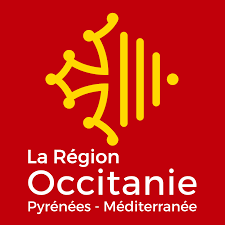 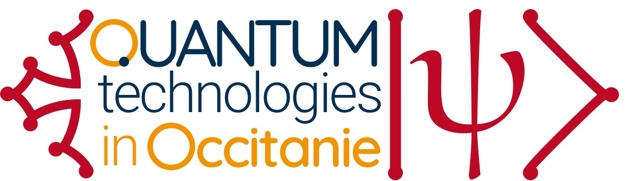 Défi clé Technologies quantiques2022 Call – « PhD fellowship »Thesis general informationsProject acronym : Please give the acronym of the PhD projectThesis title : Please enter the title of the PhD project.Expected starting date : Please specify the PhD expected starting date.Doctoral school : Please specify the related doctoral school.Supervisors : Please fill the following table.Relevant topics : Please fill the following table.Co-funding : Please specify the envisioned source of co-funding of the PhD grant. PhD co-funding with any other programs or institutions, except from the Occitanie Region, is possible. Indicate if this co-funding, for 18 months of salary, is already available. Summary of the PhD project: Summarize the PhD project (20 lines max).Part 1 : Scientific programScientific contextDescribe the context and position the project on the international scale (half page max).Main scientific goalsDefine the main scientific objectives of the project. Describe the innovative aspects of the project with respect to the state-of-the-art and its relevance to the call (one page max). Research programDescribe the proposed research program, in terms of methodology and agenda (2 pages max).Research impactDescribe the strategy for valorisation and dissemination of results, as well as the envisioned research outcomes in a long-term perspective (half-page max).Part 2 : PhD Environment Hosting teamDescribe the scientific background of the hosting team(s), in connection with the PhD program (half page max).CV of the supervisor(s)Give a short CV of the PhD supervisor(s) (half page max per CV). Give a selection of 5 publications in connection with the PhD program.Available facilitiesDescribe the available facilities in the hosting team, required to carry the PhD work (1 page max).SupervisorCo-supervisorFamily NameFirst nameLaboratoryEmail addressPhone numberTopicsRelevance (Yes/No)Quantum computationQuantum communicationsQuantum sensingQuantum simulation